2019 宜蘭遊程設計競賽 簡章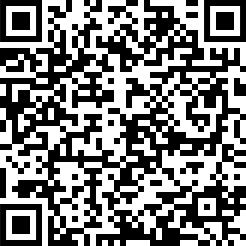 ※指導單位：中華民國遊程規劃設計協會※主辦單位：佛光大學管理學系、民宿研究中心※協辦單位：頭城家商、宜蘭高商、羅東高商、四維高中商資日學程、蘇澳海事、耕莘健康管理專校健康餐旅科、聖母護專健康與休閒管理科、蘭陽技術學院健康休閒管理系、宜蘭鄉村民宿協會、宜蘭民宿協會※參加對象：1.大專院校、高中職之在校學生(不分組)。2.每隊至多三人，可跨校/系科組隊，每隊可有一位指導老師。※組別：1.宜蘭組；2.宜花組。※活動日期與地點：1.線上報名期限：即日起至2019年11月13日(三)中午 12:00  截止。線上報名網址：https://reurl.cc/md3gNj (右上QR code)	(需註明報名組別)2.資料繳件期限：2019年11月20日(三)晚上23:59截止。(以郵戳或email日期為憑)3.公告複審成績及決賽名單：2019年12月4日(三)公告於佛光大學管理學系官網。4.成果發表會：2019年12月19日(星期四13:30)。地點：佛光大學雲起樓102。※繳交資料：Email遊程企劃書. doc或郵寄資料光碟(註明管理系陳玟君老師收，需註明報名組別)※競賽流程：賽程採書面初審、複審及成果發表會等三階段。1.初審：由主辦單位進行書面資格審查。2.複審：各由三位評審委員匿名審查評分。3.成果發表會：進入決賽之隊伍需繳交一頁A4之海報電子檔(.doc或.ppt)，以供成果發表會使用。進入決賽之隊伍於成果發表會中需進行15分鐘之簡報(簡報方式不拘)。※競賽評分標準：交通工具:租用六人或九人座之旅遊行程。規劃重點：(1)發展在地精緻之深度旅遊。(2)整合宜蘭和花蓮之觀光資源與地方特色產業。(3)兼顧旅遊之創新與品質。3.遊程組別：宜蘭組以宜蘭縣為限；宜花組以宜蘭縣和花蓮縣為限。4.遊程天數：三天兩夜。5.主題設定：旅遊行程至多跨二個鄉/鎮/市(二組皆同)。6.遊程估價：以合乎市場行情為原則，編列每人之合理估價。7.住宿安排：以合法民宿為原則。8.遊程設計期間：以  2019 年當地現有之資源(例如住宿、收費...)為設計依據。9.為維持競賽公平性，除報名表之外，企劃書封面、內文不得出現學校、組員姓名、系科名稱及指導老師姓名。但須註明遊程名稱，企劃書內文限 20 頁以內。10.評分標準：※獎勵方式：各組第一名獎金 NT$5,000  元; 每人獎狀一紙。各組第二名獎金 NT$2,000 元; 每人獎狀一紙。各組第三名獎金 NT$1,000  元;  每人獎狀一紙。各組佳作每人獎狀一紙。※二組頒獎之組數依報告狀況等比例頒發。本競賽內容及規章主辦單位保有修改之權利。※聯絡人：陳玟君  (03-9871000分機23801)	wenchun@mail.fgu.edu.tw(企劃書封面)2019 宜蘭遊程設計競賽遊程名稱: 	(其餘請自行設計)-------------------------------------------------------------------------------------------------------------------2019 宜蘭遊程設計競賽企劃書目錄壹、遊程名稱與特色貳、遊程規劃及景點參、遊程路線圖肆、遊程估價伍、其它說明(風險或緊急應變)... 陸、參考資料(可自行增加章節標題)